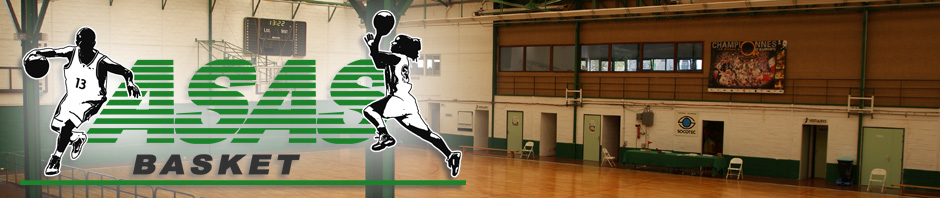 LA FETE DE FIN D’ANNEE DE L’ASA SCEAUXChère licenciée, cher licencié,Vous êtes conviés à participer à notre traditionnelle fête de fin d’année, qui se déroulerale vendredi 22 Juin 2018, au Clos Saint Marcel.A Partir de 19h00Au programme :Allocution du Président Remise des récompensesBuffet dinatoire Si vous  souhaitez vous joindre à nous pour ce repas, merci de retourner le coupon-réponse ci-dessous avant le 09 Juin 2018.Venez nombreux partager ce moment de convivialité !…………………………………………………………………………………………………………………………………………Réponse à retourner au plus tôt et surtout avant le 09 Juin 2018Par courrier à l’ASAS – 20, rue des Clos St Marcel – 92330 Sceaux ; directement au bureau.NOM :…………………………………………………………………   Participera au barbecue avec …… personne(s) et commande : ……menus x 12,00 €           Total  =…………… €Merci de joindre votre règlement avec le coupon, ce qui validera votre participation.Le menu est composé d’un buffet comprenant : salades composées, Viande froide ou barbecue (en fonction de la météo), chips, boisson non alcoolisée, 1 dessert, du pain et un verre de vin.     Des bouteilles de vin seront en vente sur place au prix de 10 € 	Ci-joint mon règlement   un chèque d’un montant de ……………… €, à l’ordre de l’ASAS   Numéraires   Total : ………€